Fundraising Committee Reports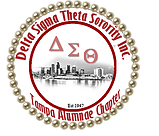 Angela Brown3rd Vice PresidentJanuary 2020Queen of Hearts: Chairs: Soror Joyce Patterson and Soror Paulette Walker-March 28, 2020 -6:00 pm-11:00 pm-Event is SOLD OUT-Donation opportunities-Table Selection detailsNPHC: Soror Jasmine White-Bynum-Game Night-January 17, 2020-5:30 pm-9:30 pm290 S. Meridian Ave.Elections Committee : Chairs:Soror Wanda Seigler and Soror Mary Randolph-MIT voting processFundraising Minute-We Vote t-shirts-Chapter shirtLogo Design-UpdatesRespectfully submitted byAngela BrownThirdVP@dstta.com813-967-4565